National Honor Society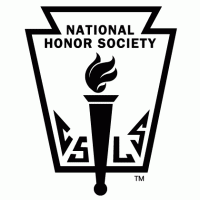 Documentation of Service HoursNational Honor SocietyDocumentation of Service HoursName: (Please print)Name: (Please print)Activity/Organization:Brief description of service performed: (Tutoring, etc.)Date(s):Number of hours (round to the nearest half hour)Signature of Supervising adult: Signature of Supervising adult: National Honor SocietyDocumentation of Service HoursNational Honor SocietyDocumentation of Service HoursName: (Please print)Name: (Please print)Activity/Organization:Brief description of service performed: (Tutoring, etc.)Date(s):Number of hours (round to the nearest half hour)Signature of Supervising adult: Signature of Supervising adult: 